4 grudniasemestr V semestr MLOTemat 14 Zamawianie posiłku w restauracjiDrodzy Państwo poniżej podałam słownictwo do opanowania. Proszę o ułożeniu dialogu pomiędzy kelnerem w restauracji a Państwem jako klientami tej restauracji.POWODZENIA !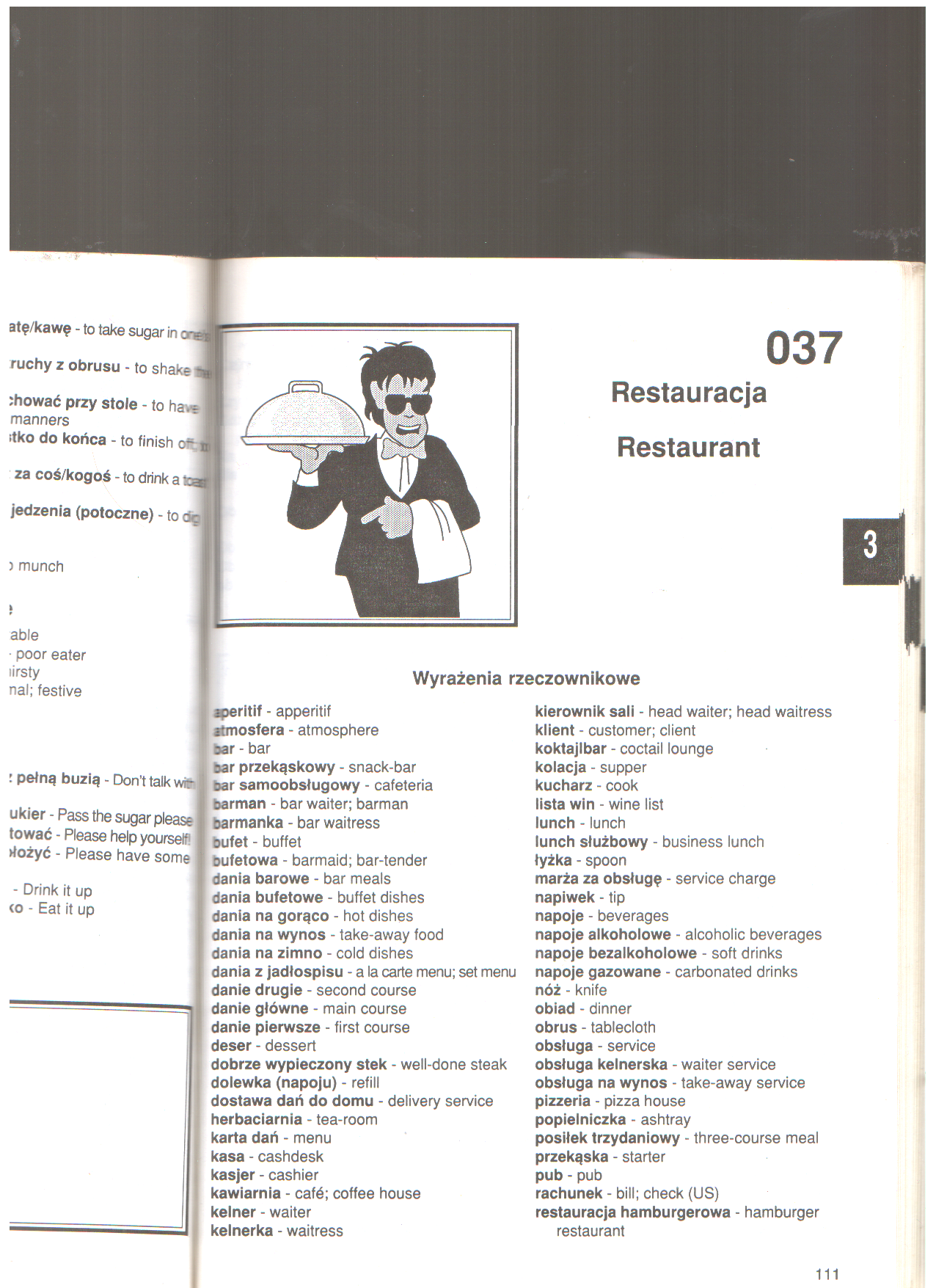 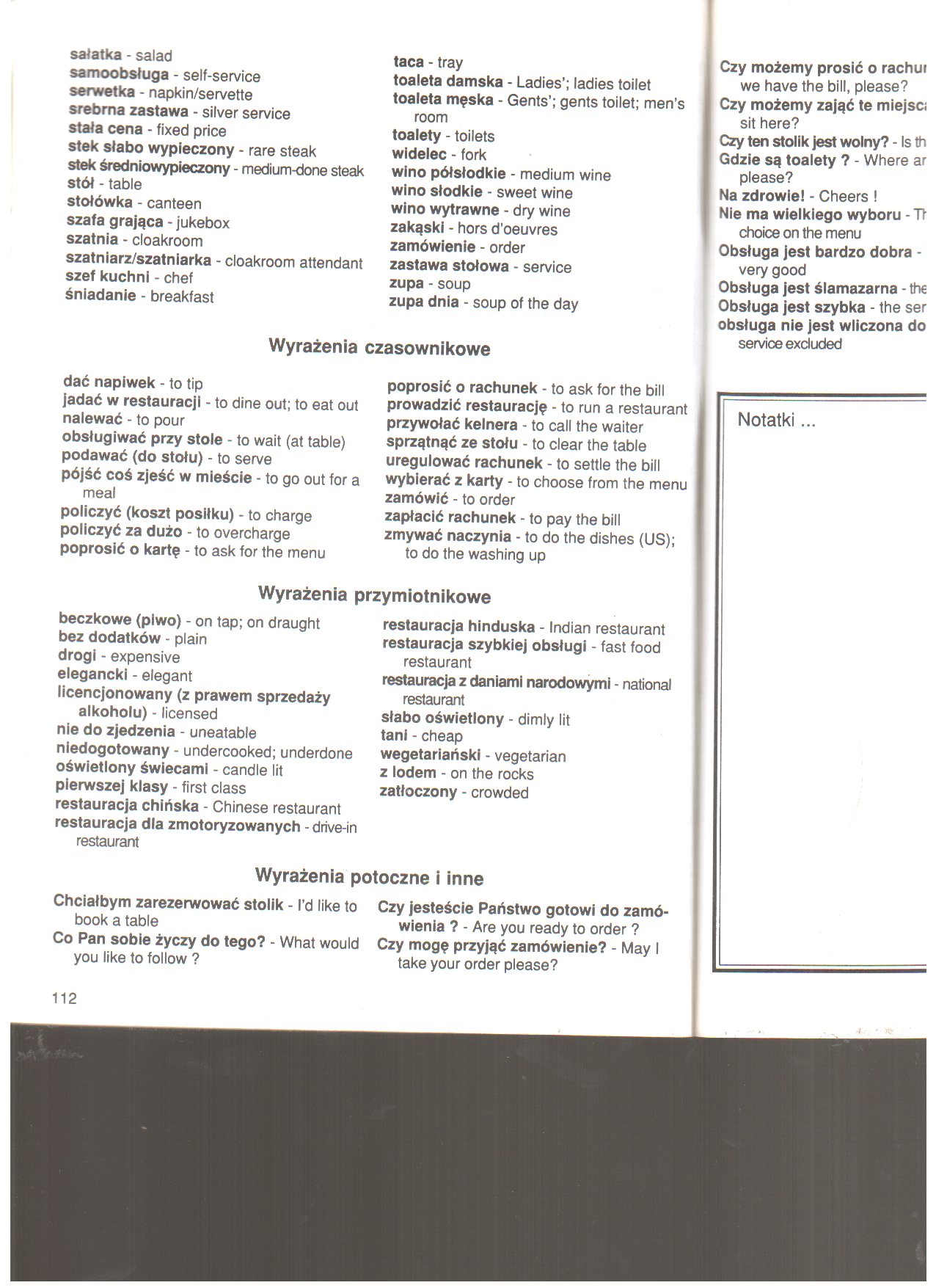 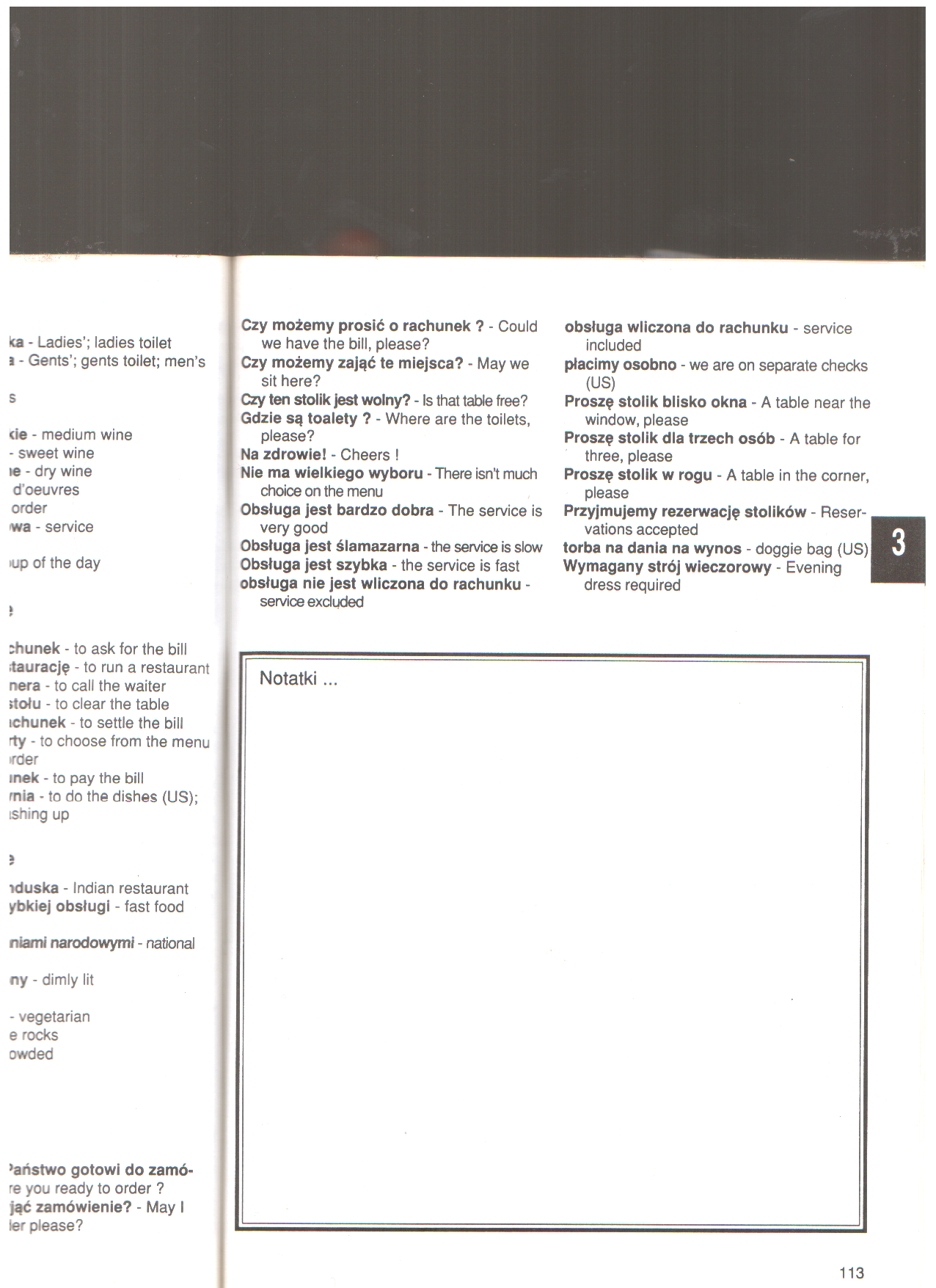 